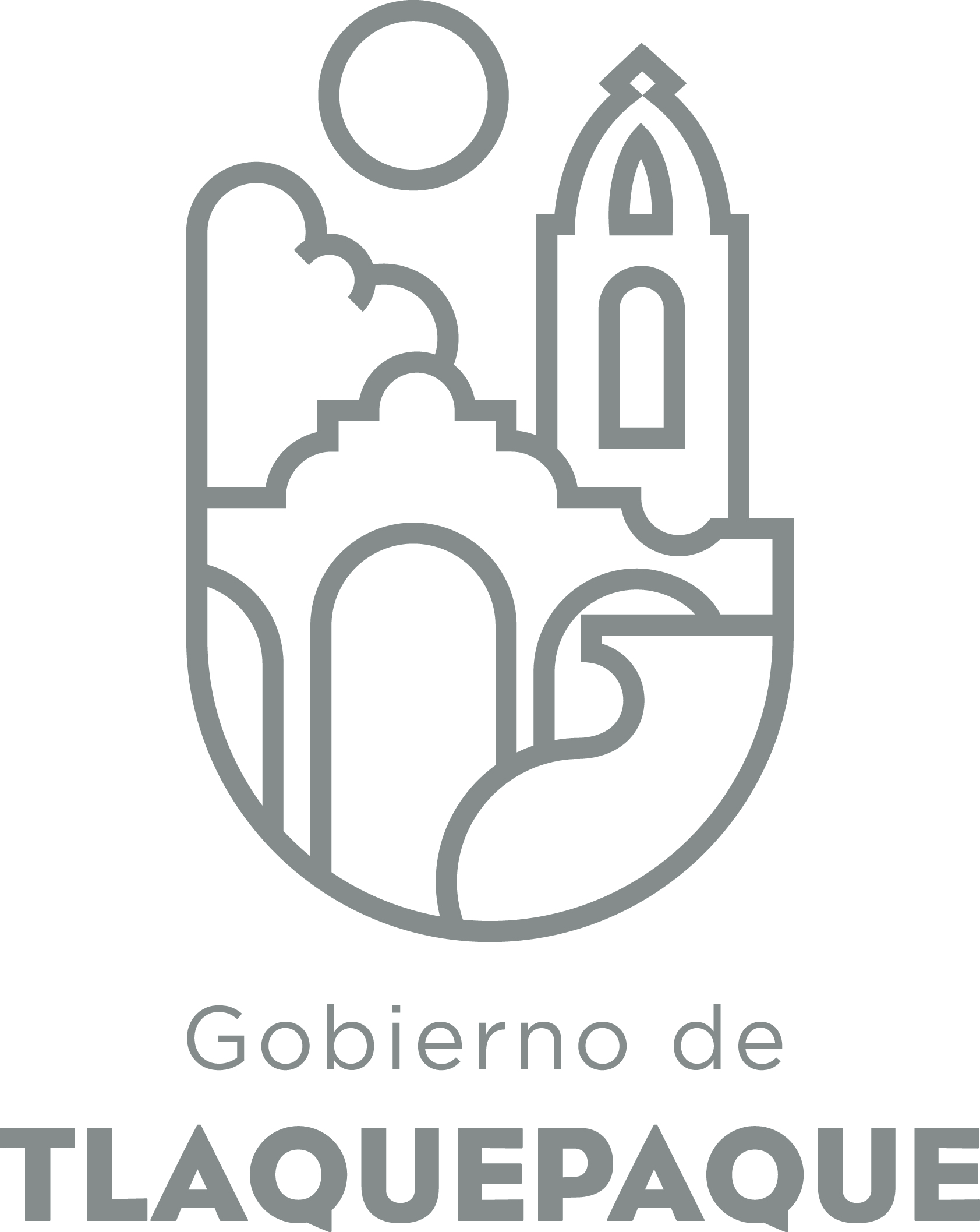 ANEXO 1:  DATOS GENERALESANEXO 2: OPERACIÓN DE LA PROPUESTAElaborado por: DGPP / PP / PLVA)Nombre del programa/proyecto/servicio/campañaA)Nombre del programa/proyecto/servicio/campañaA)Nombre del programa/proyecto/servicio/campañaA)Nombre del programa/proyecto/servicio/campañaPublicación y actualización de información fundamental o de oficio del H. Ayuntamiento de San Pedro Tlaquepaque.Publicación y actualización de información fundamental o de oficio del H. Ayuntamiento de San Pedro Tlaquepaque.Publicación y actualización de información fundamental o de oficio del H. Ayuntamiento de San Pedro Tlaquepaque.Publicación y actualización de información fundamental o de oficio del H. Ayuntamiento de San Pedro Tlaquepaque.Publicación y actualización de información fundamental o de oficio del H. Ayuntamiento de San Pedro Tlaquepaque.Publicación y actualización de información fundamental o de oficio del H. Ayuntamiento de San Pedro Tlaquepaque.EjeEjeB) Dirección o Área ResponsableB) Dirección o Área ResponsableB) Dirección o Área ResponsableB) Dirección o Área ResponsableDirección de la Unidad de Transparencia.Dirección de la Unidad de Transparencia.Dirección de la Unidad de Transparencia.Dirección de la Unidad de Transparencia.Dirección de la Unidad de Transparencia.Dirección de la Unidad de Transparencia.EstrategiaEstrategiaC)  Problemática que atiende la propuestaC)  Problemática que atiende la propuestaC)  Problemática que atiende la propuestaC)  Problemática que atiende la propuestaEste programa atiende la obligación normativa de publicar la información considerada como fundamental (o de oficio) en el portal del Internet del H. Ayuntamiento, así como en la Plataforma Nacional de Transparencia, además de su respectiva actualización.Este programa atiende la obligación normativa de publicar la información considerada como fundamental (o de oficio) en el portal del Internet del H. Ayuntamiento, así como en la Plataforma Nacional de Transparencia, además de su respectiva actualización.Este programa atiende la obligación normativa de publicar la información considerada como fundamental (o de oficio) en el portal del Internet del H. Ayuntamiento, así como en la Plataforma Nacional de Transparencia, además de su respectiva actualización.Este programa atiende la obligación normativa de publicar la información considerada como fundamental (o de oficio) en el portal del Internet del H. Ayuntamiento, así como en la Plataforma Nacional de Transparencia, además de su respectiva actualización.Este programa atiende la obligación normativa de publicar la información considerada como fundamental (o de oficio) en el portal del Internet del H. Ayuntamiento, así como en la Plataforma Nacional de Transparencia, además de su respectiva actualización.Este programa atiende la obligación normativa de publicar la información considerada como fundamental (o de oficio) en el portal del Internet del H. Ayuntamiento, así como en la Plataforma Nacional de Transparencia, además de su respectiva actualización.Línea de AcciónLínea de AcciónC)  Problemática que atiende la propuestaC)  Problemática que atiende la propuestaC)  Problemática que atiende la propuestaC)  Problemática que atiende la propuestaEste programa atiende la obligación normativa de publicar la información considerada como fundamental (o de oficio) en el portal del Internet del H. Ayuntamiento, así como en la Plataforma Nacional de Transparencia, además de su respectiva actualización.Este programa atiende la obligación normativa de publicar la información considerada como fundamental (o de oficio) en el portal del Internet del H. Ayuntamiento, así como en la Plataforma Nacional de Transparencia, además de su respectiva actualización.Este programa atiende la obligación normativa de publicar la información considerada como fundamental (o de oficio) en el portal del Internet del H. Ayuntamiento, así como en la Plataforma Nacional de Transparencia, además de su respectiva actualización.Este programa atiende la obligación normativa de publicar la información considerada como fundamental (o de oficio) en el portal del Internet del H. Ayuntamiento, así como en la Plataforma Nacional de Transparencia, además de su respectiva actualización.Este programa atiende la obligación normativa de publicar la información considerada como fundamental (o de oficio) en el portal del Internet del H. Ayuntamiento, así como en la Plataforma Nacional de Transparencia, además de su respectiva actualización.Este programa atiende la obligación normativa de publicar la información considerada como fundamental (o de oficio) en el portal del Internet del H. Ayuntamiento, así como en la Plataforma Nacional de Transparencia, además de su respectiva actualización.No. de PP EspecialNo. de PP EspecialD) Ubicación Geográfica / Cobertura  de ColoniasD) Ubicación Geográfica / Cobertura  de ColoniasD) Ubicación Geográfica / Cobertura  de ColoniasD) Ubicación Geográfica / Cobertura  de ColoniasLa cobertura del programa es de todo el municipio, ya que cualquier ciudadano tlaquepaquense puede acceder a la información publicada por el H. Ayuntamiento en sus diferentes plataformas.La cobertura del programa es de todo el municipio, ya que cualquier ciudadano tlaquepaquense puede acceder a la información publicada por el H. Ayuntamiento en sus diferentes plataformas.La cobertura del programa es de todo el municipio, ya que cualquier ciudadano tlaquepaquense puede acceder a la información publicada por el H. Ayuntamiento en sus diferentes plataformas.La cobertura del programa es de todo el municipio, ya que cualquier ciudadano tlaquepaquense puede acceder a la información publicada por el H. Ayuntamiento en sus diferentes plataformas.La cobertura del programa es de todo el municipio, ya que cualquier ciudadano tlaquepaquense puede acceder a la información publicada por el H. Ayuntamiento en sus diferentes plataformas.La cobertura del programa es de todo el municipio, ya que cualquier ciudadano tlaquepaquense puede acceder a la información publicada por el H. Ayuntamiento en sus diferentes plataformas. Indicador ASE Indicador ASED) Ubicación Geográfica / Cobertura  de ColoniasD) Ubicación Geográfica / Cobertura  de ColoniasD) Ubicación Geográfica / Cobertura  de ColoniasD) Ubicación Geográfica / Cobertura  de ColoniasLa cobertura del programa es de todo el municipio, ya que cualquier ciudadano tlaquepaquense puede acceder a la información publicada por el H. Ayuntamiento en sus diferentes plataformas.La cobertura del programa es de todo el municipio, ya que cualquier ciudadano tlaquepaquense puede acceder a la información publicada por el H. Ayuntamiento en sus diferentes plataformas.La cobertura del programa es de todo el municipio, ya que cualquier ciudadano tlaquepaquense puede acceder a la información publicada por el H. Ayuntamiento en sus diferentes plataformas.La cobertura del programa es de todo el municipio, ya que cualquier ciudadano tlaquepaquense puede acceder a la información publicada por el H. Ayuntamiento en sus diferentes plataformas.La cobertura del programa es de todo el municipio, ya que cualquier ciudadano tlaquepaquense puede acceder a la información publicada por el H. Ayuntamiento en sus diferentes plataformas.La cobertura del programa es de todo el municipio, ya que cualquier ciudadano tlaquepaquense puede acceder a la información publicada por el H. Ayuntamiento en sus diferentes plataformas.ZAPZAPE) Nombre del Enlace o ResponsableE) Nombre del Enlace o ResponsableE) Nombre del Enlace o ResponsableE) Nombre del Enlace o ResponsableMtro. Otoniel Varas de Valdez González.Mtro. Otoniel Varas de Valdez González.Mtro. Otoniel Varas de Valdez González.Mtro. Otoniel Varas de Valdez González.Mtro. Otoniel Varas de Valdez González.Mtro. Otoniel Varas de Valdez González.Vinc al PNDVinc al PNDF) Objetivo específicoF) Objetivo específicoF) Objetivo específicoF) Objetivo específicoEl objetivo específico de este programa consiste en cumplir con la totalidad de las obligaciones en materia de publicación de información, de forma tal que se publique la información que señala la normatividad y que ésta se encuentre debidamente actualizada. El objetivo específico de este programa consiste en cumplir con la totalidad de las obligaciones en materia de publicación de información, de forma tal que se publique la información que señala la normatividad y que ésta se encuentre debidamente actualizada. El objetivo específico de este programa consiste en cumplir con la totalidad de las obligaciones en materia de publicación de información, de forma tal que se publique la información que señala la normatividad y que ésta se encuentre debidamente actualizada. El objetivo específico de este programa consiste en cumplir con la totalidad de las obligaciones en materia de publicación de información, de forma tal que se publique la información que señala la normatividad y que ésta se encuentre debidamente actualizada. El objetivo específico de este programa consiste en cumplir con la totalidad de las obligaciones en materia de publicación de información, de forma tal que se publique la información que señala la normatividad y que ésta se encuentre debidamente actualizada. El objetivo específico de este programa consiste en cumplir con la totalidad de las obligaciones en materia de publicación de información, de forma tal que se publique la información que señala la normatividad y que ésta se encuentre debidamente actualizada. Vinc al PEDVinc al PEDF) Objetivo específicoF) Objetivo específicoF) Objetivo específicoF) Objetivo específicoEl objetivo específico de este programa consiste en cumplir con la totalidad de las obligaciones en materia de publicación de información, de forma tal que se publique la información que señala la normatividad y que ésta se encuentre debidamente actualizada. El objetivo específico de este programa consiste en cumplir con la totalidad de las obligaciones en materia de publicación de información, de forma tal que se publique la información que señala la normatividad y que ésta se encuentre debidamente actualizada. El objetivo específico de este programa consiste en cumplir con la totalidad de las obligaciones en materia de publicación de información, de forma tal que se publique la información que señala la normatividad y que ésta se encuentre debidamente actualizada. El objetivo específico de este programa consiste en cumplir con la totalidad de las obligaciones en materia de publicación de información, de forma tal que se publique la información que señala la normatividad y que ésta se encuentre debidamente actualizada. El objetivo específico de este programa consiste en cumplir con la totalidad de las obligaciones en materia de publicación de información, de forma tal que se publique la información que señala la normatividad y que ésta se encuentre debidamente actualizada. El objetivo específico de este programa consiste en cumplir con la totalidad de las obligaciones en materia de publicación de información, de forma tal que se publique la información que señala la normatividad y que ésta se encuentre debidamente actualizada. Vinc al PMetDVinc al PMetDG) Perfil de la población atendida o beneficiarios.G) Perfil de la población atendida o beneficiarios.G) Perfil de la población atendida o beneficiarios.G) Perfil de la población atendida o beneficiarios.Los beneficiarios de la prestación de este servicio son todos los habitantes del municipio de San Pedro Tlaquepaque, sin distingos de ningún tipo. Esta descripción no excluye que cualquier ciudadano, aunque no sea residente del municipio, pueda consultar la información pública.Los beneficiarios de la prestación de este servicio son todos los habitantes del municipio de San Pedro Tlaquepaque, sin distingos de ningún tipo. Esta descripción no excluye que cualquier ciudadano, aunque no sea residente del municipio, pueda consultar la información pública.Los beneficiarios de la prestación de este servicio son todos los habitantes del municipio de San Pedro Tlaquepaque, sin distingos de ningún tipo. Esta descripción no excluye que cualquier ciudadano, aunque no sea residente del municipio, pueda consultar la información pública.Los beneficiarios de la prestación de este servicio son todos los habitantes del municipio de San Pedro Tlaquepaque, sin distingos de ningún tipo. Esta descripción no excluye que cualquier ciudadano, aunque no sea residente del municipio, pueda consultar la información pública.Los beneficiarios de la prestación de este servicio son todos los habitantes del municipio de San Pedro Tlaquepaque, sin distingos de ningún tipo. Esta descripción no excluye que cualquier ciudadano, aunque no sea residente del municipio, pueda consultar la información pública.Los beneficiarios de la prestación de este servicio son todos los habitantes del municipio de San Pedro Tlaquepaque, sin distingos de ningún tipo. Esta descripción no excluye que cualquier ciudadano, aunque no sea residente del municipio, pueda consultar la información pública.Los beneficiarios de la prestación de este servicio son todos los habitantes del municipio de San Pedro Tlaquepaque, sin distingos de ningún tipo. Esta descripción no excluye que cualquier ciudadano, aunque no sea residente del municipio, pueda consultar la información pública.Los beneficiarios de la prestación de este servicio son todos los habitantes del municipio de San Pedro Tlaquepaque, sin distingos de ningún tipo. Esta descripción no excluye que cualquier ciudadano, aunque no sea residente del municipio, pueda consultar la información pública.Los beneficiarios de la prestación de este servicio son todos los habitantes del municipio de San Pedro Tlaquepaque, sin distingos de ningún tipo. Esta descripción no excluye que cualquier ciudadano, aunque no sea residente del municipio, pueda consultar la información pública.Los beneficiarios de la prestación de este servicio son todos los habitantes del municipio de San Pedro Tlaquepaque, sin distingos de ningún tipo. Esta descripción no excluye que cualquier ciudadano, aunque no sea residente del municipio, pueda consultar la información pública.H) Tipo de propuestaH) Tipo de propuestaH) Tipo de propuestaH) Tipo de propuestaH) Tipo de propuestaJ) No de BeneficiariosJ) No de BeneficiariosK) Fecha de InicioK) Fecha de InicioK) Fecha de InicioFecha de CierreFecha de CierreFecha de CierreFecha de CierreProgramaCampañaServicioProyectoProyectoHombresMujeresEnero 2018Enero 2018Enero 2018Diciembre 2018Diciembre 2018Diciembre 2018Diciembre 2018      X328,808335,391FedEdoMpioxxxxI) Monto total estimadoI) Monto total estimadoI) Monto total estimado$1,918,096.00$1,918,096.00Fuente de financiamientoFuente de financiamientoA)Actividades a realizar para la obtención del producto esperado Planeación e implementación de cada una de las obligaciones en materia de publicación de información fundamental.Planeación e implementación de cada una de las obligaciones en materia de publicación de información fundamental.Planeación e implementación de cada una de las obligaciones en materia de publicación de información fundamental.Planeación e implementación de cada una de las obligaciones en materia de publicación de información fundamental.Planeación e implementación de cada una de las obligaciones en materia de publicación de información fundamental.Planeación e implementación de cada una de las obligaciones en materia de publicación de información fundamental.Planeación e implementación de cada una de las obligaciones en materia de publicación de información fundamental.Planeación e implementación de cada una de las obligaciones en materia de publicación de información fundamental.Planeación e implementación de cada una de las obligaciones en materia de publicación de información fundamental.Planeación e implementación de cada una de las obligaciones en materia de publicación de información fundamental.Planeación e implementación de cada una de las obligaciones en materia de publicación de información fundamental.Planeación e implementación de cada una de las obligaciones en materia de publicación de información fundamental.B) Principal producto esperado (base para el establecimiento de metas)Cumplimiento de la totalidad de obligaciones en materia de publicación de información fundamental.Cumplimiento de la totalidad de obligaciones en materia de publicación de información fundamental.Cumplimiento de la totalidad de obligaciones en materia de publicación de información fundamental.Cumplimiento de la totalidad de obligaciones en materia de publicación de información fundamental.Cumplimiento de la totalidad de obligaciones en materia de publicación de información fundamental.Cumplimiento de la totalidad de obligaciones en materia de publicación de información fundamental.Cumplimiento de la totalidad de obligaciones en materia de publicación de información fundamental.Cumplimiento de la totalidad de obligaciones en materia de publicación de información fundamental.Cumplimiento de la totalidad de obligaciones en materia de publicación de información fundamental.Cumplimiento de la totalidad de obligaciones en materia de publicación de información fundamental.Cumplimiento de la totalidad de obligaciones en materia de publicación de información fundamental.Cumplimiento de la totalidad de obligaciones en materia de publicación de información fundamental.Indicador de Resultados vinculado al PMD según Línea de Acción Indicador vinculado a los Objetivos de Desarrollo Sostenible AlcanceCorto PlazoCorto PlazoCorto PlazoCorto PlazoMediano PlazoMediano PlazoMediano PlazoMediano PlazoLargo PlazoLargo PlazoLargo PlazoLargo PlazoAlcance100%.100%.100%.100%.100%.100%.100%.100%.100%.100%.100%.100%.C) Valor Inicial de la MetaValor final de la MetaValor final de la MetaValor final de la MetaValor final de la MetaNombre del indicadorNombre del indicadorNombre del indicadorNombre del indicadorFormula del indicadorFormula del indicadorFormula del indicadorFormula del indicador100%100%100%100%100%Cumplimiento de la totalidad de obligaciones en materia de publicación de información fundamental. Cumplimiento de la totalidad de obligaciones en materia de publicación de información fundamental. Cumplimiento de la totalidad de obligaciones en materia de publicación de información fundamental. Cumplimiento de la totalidad de obligaciones en materia de publicación de información fundamental. = ((obligaciones cumplidas y actualizadas * 100) /obligaciones en materia de publicación de información fundamental.)= ((obligaciones cumplidas y actualizadas * 100) /obligaciones en materia de publicación de información fundamental.)= ((obligaciones cumplidas y actualizadas * 100) /obligaciones en materia de publicación de información fundamental.)= ((obligaciones cumplidas y actualizadas * 100) /obligaciones en materia de publicación de información fundamental.)Clave de presupuesto determinada en Finanzas para la etiquetación de recursosClave de presupuesto determinada en Finanzas para la etiquetación de recursosClave de presupuesto determinada en Finanzas para la etiquetación de recursosClave de presupuesto determinada en Finanzas para la etiquetación de recursosClave de presupuesto determinada en Finanzas para la etiquetación de recursosCronograma Anual  de ActividadesCronograma Anual  de ActividadesCronograma Anual  de ActividadesCronograma Anual  de ActividadesCronograma Anual  de ActividadesCronograma Anual  de ActividadesCronograma Anual  de ActividadesCronograma Anual  de ActividadesCronograma Anual  de ActividadesCronograma Anual  de ActividadesCronograma Anual  de ActividadesCronograma Anual  de ActividadesCronograma Anual  de ActividadesD) Actividades a realizar para la obtención del producto esperado ENEFEBMARABRMAYJUNJULAGSSEPOCTNOVDICDiagnóstico del estado que guarda la publicación de la información fundamental y de oficio.xxSubsanar ausencias de publicación o actualización según el diagnóstico realizado.xxPublicación y actualización de la información fundamental.xxxxxxxxxxxxSeguimiento y revisión de las actualizaciones de información de las unidades administrativas en la Plataforma Nacional de Transparencia. xxxxxxxxxxxx